Zakres części podstawy programowej z historii po szkole podstawowej – zakres rozszerzonyklasa 1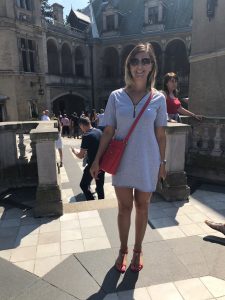 Jestem nauczycielem dyplomowanym, uczę historii, geografii, wiedzy 
o społeczeństwie i historii i teraźniejszości. Lubię podróże, sport, dobrą muzykę. Pasjonuje mnie historia II wojny światowej. Uwielbiam eksperymentować w kuchni i czytać kryminały. Zapraszam do kontaktu pod adresem askatobiasz@gmail.comNa egzaminie możesz wykazać się dodatkową pracą (projekt multimedialny, makieta, gra planszowa, wiadomości wykraczające poza podstawę programową na poziomie Twojej klasy).Zrozumieć przeszłość 1”. Podręcznik do historii dla liceum ogólnokształcącego i technikum. Zakres rozszerzony. Ryszard Kulesza, Krzysztof KowalewskiROZDZIAŁ I – PIERWSZE CYWILIZACJEPrzedstawić periodyzację dziejów powszechnych i ojczystych, znać pojęcia: pojęcia (prehistoria, historia, historiografia, źródło historyczne), umieć dokonać klasyfikacji źródeł i je rozpoznać.Wyjaśnić zagadnienia rewolucji neolitycznej; scharakteryzować pradzieje ludzkości z podziałem na epoki.Porównać uwarunkowania geograficzne rozwoju cywilizacji na Bliskim i Dalekim Wschodzie; scharakteryzować organizację państw i strukturę społeczeństw w cywilizacjach starożytnego Bliskiego Wschodu; rozpoznać najważniejsze osiągnięcia kulturowe starożytnych cywilizacji Bliskiego i Dalekiego Wschodu;Scharakteryzować kulturę Babilonii, Asyrii i Persji, sztukę i wierzenia oraz Kodeks Hammurabiego.Znać dzieje państwa faraonów, ustrój polityczny, strukturę społeczną, wierzenia, sztukę i osiągnięcia starożytnych Egipcjan.Znać osiągnięcia starożytnych cywilizacji: Izrael, Fenicja, Hetyci.Wymienić osiągnięcia starożytnych cywilizacji Indii i Chin: struktura społeczna, wierzenia, edykt Aśoki, nauka i kultura).ROZDZIAŁ II – DZIEJE STAROŻYTNEJ GRECJIScharakteryzować geograficzne warunki ukształtowania się cywilizacji greckiej; opisać kulturę kreteńską i mykeńską.Opisać grecką poleis oraz wielką kolonizację grecką i jej znaczenie.Opisać antyczną Spartę – powstanie, ustrój polityczny, strukturę społeczną, wychowanie spartańskie.Opisać powstanie i rozwój demokracji ateńskiej.Znać przyczyny, przebieg i skutki wojen grecko-perskich.Wojna peloponeska – znać przyczyny, datę i skutki wojny.Wymienić osiągnięcia kulturowe starożytnych Greków –  uwzględnić: wierzenia, kulturę i sztukę, architekturę, malarstwo, teatr, filozofię oraz  igrzyska.Omówić przebieg podbojów Aleksandra Macedońskiego.Przedstawić podział imperium Aleksandra Macedońskiego i osiągnięcia kultury hellenistycznej.ROZDZIAŁ III – ANTYCZNY RZYMWymienić osiągnięcia Etrusków, przedstawić powstanie Rzymu w mitach i w rzeczywistości.Omówić powstanie republiki rzymskiej, urzędy republiki, zasady funkcjonowania, strukturę społeczną i walki o prawa plebejuszy.Przedstawić podboje Rzymu w Italii, przyczyny, przebieg i skutki wojen punickich, organizacje armii rzymskiej.Przedstawić problem niewolnictwa w starożytnym Rzymie, w tym powstanie Spartakusa.Wymienić przyczyny upadku republiki rzymskiej, w tym walki o władzę, powstanie I i II triumwiratu.Przedstawić okoliczności powstania cesarstwa rzymskiego, zasady pryncypatu, rządy dynastii julijsko-klaudyjskiej.Przedstawić okoliczności wprowadzenia w Rzymie dominatu i tetrarchii.Przedstawić osiągnięcia kultury starożytnego Rzymu – uwzględnić: prawo rzymskie, budownictwo, architekturę, rozwój szlaków, literaturę i poezję.Omówić wierzenia starożytnych Rzymian, oraz przedstawić genezę i rozwój chrześcijaństwa.Wymienić przyczyny upadku cesarstwa rzymskiego.ROZDZIAŁ IV - POCZĄTKI ŚREDNIOWIECZAOmówić Cesarstwo Bizantyjskie – ustrój polityczny, gospodarka, kodyfikacja prawa, osiągnięcia cesarza Justyniana.Wymienić plemiona germańskie we wczesnośredniowiecznej Europie,  przedstawić organizacje monarchii barbarzyńskich.Przedstawić okoliczności powstania islamu, jego zasady, podboje islamu i powstanie kalifatu, osiągnięcia Arabów.Przedstawić powstanie Królestwa Franków, rządy Merowingów i pierwszych Karolingów.Opisać imperium Karola Wielkiego.Przedstawić postanowienia traktatu z Verdun dla przyszłego podziału Europy Zachodniej.Przedstawić pierwsze państwa Słowian: państwo Samona, wielkomorawskie, cele misji Cyryla i Metodego.Przedstawić drabinę feudalną, zasady funkcjonowania systemu feudalnego.Wymienić kierunki najazdów Normanów i ocenić jej skutki.ROZDZIAŁ V- PAŃSTWO PIERWSZCH PIASTÓWPrzedstawić pierwsze państwa Słowian na ziemiach polskich, w tym historię osady w Biskupinie. Wymienić przyczyny, okoliczności i znaczenie chrystianizacji Polski w obrządku łacińskim, przedstawić zmagania zbrojne Mieszka I z sąsiadami.Przedstawić misję św. Wojciecha w Prusach i zjazd gnieźnieński, podboje Bolesława Chrobrego i znaczenie jego koronacji.Wymienić przyczyny kryzysu państwa pierwszych Piastów i okoliczności jego odbudowy.Przedstawić przyczyny konfliktu między Bolesławem Krzywoustym a jego bratem Zbigniewem.Przedstawić organizację państwa wczesnopiastowskiego.ROZDZIAŁ V – PEŁNIA ŚREDNIOWIECZA W EUROPIEPrzedstawić przyczyny i skutki wielkiej schizmy wschodniej, oraz przyczyny, przebieg i skutki konfliktu cesarstwa z papiestwem.Wymienić polityczne, społeczno-gospodarcze i religijne uwarunkowania wypraw krzyżowych do Ziemi Świętej i rekonkwisty oraz przedstawia ich skutki.Przedstawić powstanie państwa Mongołów oraz ich najazdy na Europe.Przedstawić proces powstania monarchii stanowych w Europie – dotyczy Anglii i Francji.Przedstawić gospodarkę średniowiecznej Europy – uwzględnić role handlu, początki bankowości, rozwój miast.Opisać sytuacje chłopstwa w średniowieczu oraz strukturę społeczną miasta.Ocenić rolę zakonów w średniowiecznej Europie.Wymienić zdobycze kultury średniowiecza ( architektura, edukacja, malarstwo, rzeźba).ROZDZIAŁ VI- ROZBICIE DZIELNICOWE I ODBUDOWA KRÓLESTWA POLSKIEGOPrzedstawić podział państwa piastowskiego według testamentu Bolesława Krzywoustego i jego następstwa.Wymienić przemiany polityczne, ekonomiczne i społeczne w okresie rozbicia dzielnicowego.Wymienić nowe zagrożenia zewnętrzne Polski: (Marchia Brandenburska, Zakon Krzyżacki, Mongołowie);Przedstawić próby zjednoczenia ziem polskich w XII i XIII wieku.Przedstawić proces odrodzenia Królestwa Polskiego przez Władysława Łokietka.Przedstawić politykę zagraniczną i wewnętrzną Kazimierza Wielkiego.ROZDZIAŁ VII -EUROPA I POLSKA U SCHYŁKU ŚREDNIOWIECZAPrzedstawić rządy Andegawenów w Polsce i początki rządów Jagiellonów.Wymienić przyczyny wielkiej wojny z Zakonem krzyżackim, w tym przebieg i znaczenie bitwy pod Grunwaldem.Przedstawić etapy przebiegu wojny stuletniej.Omówić kryzys gospodarczy u schyłku średniowiecza ( epidemia dżumy, powstania chłopskie w Anglii i we Francji, niewola awiniońska papieży).Przedstawić państwa Europy Środkowej i Wschodniej w XV wieku (Czechy, Węgry, Ruś).Przedstawić najważniejsze wydarzenia za panowania Kazimierza Jagiellończyka.Przedstawić rozwój monarchii stanowej w XIV-XV wieku w Polsce, w tym przywileje szlacheckie.Wymienić osiągnięcia kultury średniowiecznej Polski.Opracowanie: Joanna Suszka